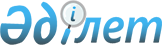 "Еңбектi қорғау саласындағы халықаралық стандарттарды енгiзу және  мемлекеттiк бақылауды жүзеге асыру" халықаралық семинарына қатысушылардың қонақ үйде тұруына және көлiктiк шығыстарына қаражат бөлу туралыҚазақстан Республикасы Премьер-Министрінің 2006 жылғы 24 қарашадағы N 331-ө Өкімі



      "Еңбектi қорғау саласындағы халықаралық стандарттарды енгiзу және мемлекеттiк бақылауды жүзеге асыру" халықаралық семинарын өткiзуге байланысты:



      Қазақстан Республикасы Сыртқы iстер министрлiгi Қазақстан Республикасы Еңбек және халықты әлеуметтiк қорғау министрлiгiне қатысушылардың 2006 жылғы 22-25 қараша кезеңiнде Щучинск қаласында қонақ үйде тұруына және көлiктiк шығыстарына ақы төлеуге 2006 жылға арналған республикалық бюджетте 006 "Өкiлдiк шығындар" бағдарламасы бойынша көзделген қаражат есебінен 592542 (бес жүз тоқсан екi мың бес жүз қырық екi) теңге сомасында қаражат бөлсiн.

      

Премьер-Министр


					© 2012. Қазақстан Республикасы Әділет министрлігінің «Қазақстан Республикасының Заңнама және құқықтық ақпарат институты» ШЖҚ РМК
				